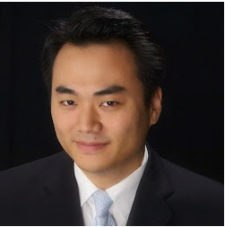 JONGMIN (SAM) KIM147 Streamwood, Irvine, Ca 92620 | 949.302.5311 | jkimparalegal@gmail.com대한민국 경기도 과천시 중앙동 1006 과천주공10단지아파트|010-3926-8101SUMMARY OF SKILLSExperienced Instructor With 6+ Years Of Experience In ESL And Standardized Test Prep. Educational Consultant And Private Tutor For More Than 4 YearsVeteran ESL Instructor Who Has Taught Levels Ranging From Elementary To All The Way Up To College Students. 
EDUCATION2008	ABA Approved Paralegal Certificate		UNIVERSITY OF CALIFORNIA, 	Irvine, CACourses Taken: Trademark and Copyright Law, Real Estate Law, Intellectual Property Law, Legal Assistantship, Ethics for Paralegal, Contracts, Legal Writing, Legal Research and Civil Litigation I, II & III2006	Bachelor of Arts, Legal Studies	CHAPMAN UNIVERSITY	Orange, CA	Courses Taken: Constitutional Law, International Law, Environmental Law, Introduction to Law, American Legislative Process, American Political System, The Legal Process.PROFESSIONAL EXPERIENCE2011-2012	Myongji Middle School.                                 Seodaemun-gu, Seoul, South Korea	After School English Instructor Taught after school reading, writing and speaking program.Taught essay writing, grammar and vocabulary. 2010-2011	CDI Chungdam Institute Korea	Bundang, South Korea	ESL Instructor 	Acted As A Liaison Between Scholastic US., and CDI to co-develop ESL curricula for elementary and middle school students. Led an intermediate class in daily conversation and grammar. Developed materials to teach advanced grammar for elementary and middle school students.Coached students for English speech and essay competition.2009-2010	Oxford ACADEMY	Irvine, CA	Essay Writing & Standardized Test Prep Instructor			As a Test Prep Coach and Tutor I have helped hundreds of students prepare for standardized tests (SAT, ACT, GRE, & GMAT).Provided one-on-one tutoring, as well as, small group tutoring with a focus on developing strong problem-solving skills.Tutor college and pre-college students in reading and writing. Subjects tutored include English, American & British Literature as well as critical thinking, reading comprehension & standardized test prep.Provided educational consulting services and assisted in drafting college entrance essays and apps. 2008-2009	Private Tutor	Irvine , CA	ESL TutorDeveloped individual education plans, teach ESL and Literacy Proficiency. Provided counseling for students from China, Japan, South Korea And Taiwan. Designed and instituted creative and dynamic curricula utilizing outcome-based English language education. Helped Students Achieve 97.5% Proficiency in their comprehension, writing and listening tests.Developed all prep work for and introduced new and driven writing-focused curriculum to complement oral focus for English language. 
SKILLS AND INTERESTSLanguages:		English (Native), Korean (Native), Indonesian (Fluent), German and Japanese (Basic)Interests: 	Long distance cycling, custom building computers, studying English literature & world travel 